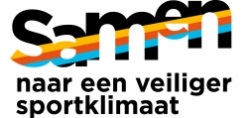  Aanmeldformulier voor een In-company bijscholing:Naam aanvragende sportclub/bondContactpersoonE-mailadres contactpersoonTelefoonnummer contactpersoonLocatie naamStraatnaam en nummerPostcode en plaatsnaamNaam bijscholing(en)Voorkeursavonden/dagenVoorkeurstijdenVoldoet de locatie aan alle  gestelde voorwaarden?Kan er voor drinken worden gezorgd? Verwacht je gebruik te maken van de vergoeding?